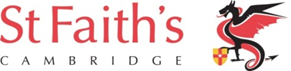 Week 1MondayTuesdayWednesdayThursdayFriday
MAIN Pasta with Pea & Ham SauceCottage PiePork Strips in a Creamy Sauce Roast TurkeyFish CakesSIDESBroccoliNew PotatoesSweetcornRiceCarrotsRoast PotatoesSavoy CabbageChipsPeasDESSERTSPLUS DAILY FRESH FRUITRice Pudding with Strawberry JamFresh Fruit Jelly with Whipped CreamLemon Curd Roly Poly Chocolate Bread & Butter PuddingHummingbird CakeWeek 2MondayTuesdayWednesdayThursdayFriday
MAIN Beef TacosPasta with Tomato SauceChicken & Ham PieRoast Joint of Bacon Cod Fish FingersSIDESRiceBroccoliGarlic BreadPeasMashed PotatoSweetcornRoast PotatoesBroccoliChipsCarrotsDESSERTSPLUS DAILY FRESH FRUITBanana & Honey CakeStrawberry RouladeRaspberry YoghurtCarrot Cake Apple & Strawberry CrumbleWeek 3MondayTuesdayWednesdayThursdayFriday
MAIN Meat Loaf with BBQ Sauce Fish Pie Quiche LorraineRoast Leg of Lamb  Breaded Salmon FilletsSIDESMashed PotatoSugar SnapsHerby Diced PotatoesSweetcornNew Potatoes BroccoliRoast PotatoesRoast Root VegetablesChips PeasDESSERTSPLUS DAILY FRESH FRUITLemon Drizzle Cake Strawberry Yoghurt Chocolate & Beetroot Cake Fruit Trifle Sticky Toffee Pudding